Type of the Paper (Article, Review, Communication, etc.)TitleFirstname Lastname 1, Firstname Lastname 2 and Firstname Lastname 2,*1	Affiliation 1; e-mail@e-mail.com2	Affiliation 2; e-mail@e-mail.com*	Correspondence: e-mail@e-mail.com; Tel. Abstract: A single paragraph of about 200 words. Keywords: three to ten keywordsArticle is published under the CC BY license. 0. This TemplateThis template gives the section titles for original articles. Review papers and other article types may have a more flexible structure. References should be numbered in order of their appearance in the paper and indicated in square brackets: [1] or [2,3], or [4–6]. Remove this paragraph before starting to write.1. IntroductionThe introduction should define the purpose of the work, its significance, as well as the current state of the research field. The introduction should be kept comprehensible to scientists outside your particular field of research. 2. Materials and MethodsThis section should be described with sufficient details to allow others to replicate and build on the published results. New methods and protocols should be described in detail while well-established methods can be briefly described and appropriately cited.3. ResultsThis section should provide a concise and precise description of the experimental results, their interpretation, as well as the experimental which can be drawn from the individual parts of research. 3.1. Subsection3.1.1. SubsubsectionBulleted list:First bulletSecond bulletThird bullet3.2. Figures, Tables and SchemesAll figures and tables should be cited in the main text as Figure 1, Table 1, etc.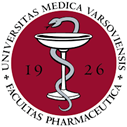 Figure 1. This is a figure. The text continues here.Table 1. This is a table. Tables should be placed in the main text near to the first time they are cited.The text continues here.Figure 2. This is a figure. (a) Description of first figure; (b) Description of second figure. Figures should be placed in the main text near to the first time they are cited.The text continues here.4. DiscussionThe results should be discussed and put in the perspective of previous studies and other working hypotheses. Future research directions may also be highlighted.5. ConclusionsThis section is not mandatory but can be added to the manuscript if the discussion is unusually long or complex.Appendix The appendix is an optional section that can contain details and data supplemental to the main text which are crucial to understand and/or reproduce the results but their description in the main text would disrupt the flow of the text. There might be more than one Appendix, then indicate as: Appendix A, Appendix B. All appendix sections must be cited in the main text. In the appendices, Figures, Tables, etc. should be labeled as Figure A1, Figure A2, etc. Data deposited in the Supplementary Materials (see: below) should not be repeated in the Appendix. Supplementary Materials: The following supporting information can be downloaded at: http://biuletynfarmacji.wum.edu.pl/xxx, Figure S1: title; Table S1: title.Author Contributions: This is a paragraph specifying the individual contributions to the article. The following statements should be used: Conceptualization, X.X. and Y.Y.; methodology, X.X.; validation, X.X., Y.Y. and Z.Z.; investigation, X.X.; resources, X.X.; data curation, X.X.; writing—original draft preparation, X.X.; writing—review and editing, X.X.; visualization, X.X.; supervision, X.X.; project administration, X.X.; funding acquisition, Y.Y. All authors have read and agreed to the published version of the manuscript. Funding: This research received no external funding. / This research was funded by XXX, grant number XXX.Informed Consent Statement: Any research article describing a study involving humans should contain one of the following statements: Informed consent was obtained from all subjects involved in the study. / Patient consent was waived due to REASON (provide a reason). Acknowledgments: In this section, you can acknowledge any support given which is not covered by the author contribution or funding sections. This may include administrative and technical support, or donations in kind (e.g., materials used for experiments).Conflicts of Interest: Declare conflicts of interest or state: The authors declare no conflict of interest.ReferencesReferences must be numbered in order of appearance in the text (including citations in tables and legends) and listed individually at the end of the manuscript. Citations and references in the Supplementary Materials are permitted provided that they also appear in the reference list here. Author 1, A.B.; Author 2, C.D. Title of the article. Abbreviated Journal Name Year, Volume, page range.Author 1, A.; Author 2, B. Title of the chapter. In Book Title, 2nd ed.; Editor 1, A., Editor 2, B., Eds.; Publisher: Publisher Location, Country, 2007; Volume 3, pp. 154–196.Author 1, A.; Author 2, B. Book Title, 3rd ed.; Publisher: Publisher Location, Country, 2008; pp. 154–196.Author 1, A.B.; Author 2, C. Title of Unpublished Work. Abbreviated Journal Name year, phrase indicating stage of publication (submitted; accepted; in press).Author 1, A.B. (University, City, State, Country); Author 2, C. (Institute, City, State, Country). Personal communication, 2012.Author 1, A.B.; Author 2, C.D.; Author 3, E.F. Title of Presentation. In Proceedings of the Name of the Conference, Location of Conference, Country, Date of Conference (Day Month Year).Author 1, A.B. Title of Thesis. Level of Thesis, Degree-Granting University, Location of University, Date of Completion.Title of Site. Available online: URL (accessed on Day Month Year).Title 1Title 2Title 3entry 1datadataentry 2datadata(a)(b)